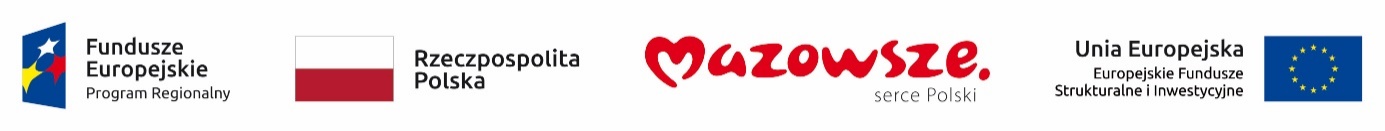 Wydatek współfinansowany z Europejskiego Funduszu Społecznego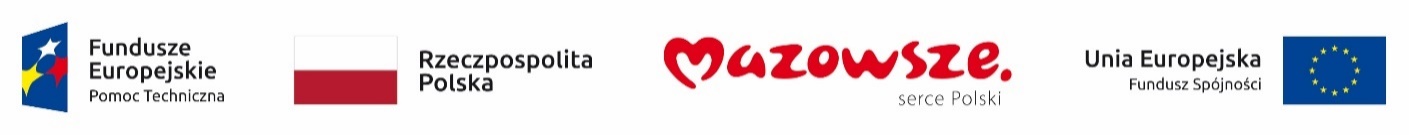 Opis przedmiotu zamówienianaŚwiadczenie usługi dostępu do Internetu dla Mazowieckiej Jednostki Wdrażania Programów UnijnychPrzedmiotem zamówienia będzie świadczenie usługi dostępu do sieci Internet dla Mazowieckiej Jednostki Wdrażania Programów Unijnych. Wymagania szczegółowe dla łącza radiowegoSymetryczny dostęp do sieci Internet o parametrach CIR = EIR = 500 Mbps, realizowany przez radiolinię działającą w technologii punkt-punkt w paśmie koncesjonowanym;Zakończenie łącza u Zamawiającego zgodne ze standardem IEEE 802.3ab (styk RJ45);Protokół: BGP (Zamawiający posiada nr AS i własną pulę Adresową PI);Wykonawca na czas świadczenia usługi zapewni router obsługujący protokół BGP 
o parametrach zapewniających pracę z łączem 500 Mbps.Administracja routerem zostanie po stronie Zamawiającego.Wykonawca zagwarantuje SLA o następujących parametrach:Godzinową, roczną dostępność łącza na poziomie co najmniej 99,6%Usunięcie awarii lub uszkodzenia w przeciągu max. 10 godzin [zgodnie z ofertą Wykonawcy] zagwarantowane przez cały okres świadczenia usługi.Planowane przerwy techniczne w dni robocze od 18.00 do 6.00 nie dłużej niż 4 godziny łącznie;Dopuszczalna przerwa w łączności w momencie uruchomienia usługi przy zmianie        operatora/medium, 4 godziny w czasie od 18.00 do 6.00.Zamawiający wymaga, aby Wykonawca dostarczył wszelkie urządzenia niezbędne do skonfigurowania i zestawienia połączeń;Wykonawca będzie zobowiązany do konfiguracji, utrzymania, naprawy i wymiany urządzeń, zastosowanych do realizacji przedmiotu zamówienia;W przypadku, gdy zaistnieje konieczność zmiany miejsca świadczenia usług będących przedmiotem zamówienia, Wykonawca zmieni lokalizację świadczenia usługi w terminie 30 dni po uzyskaniu od Wykonawcy potwierdzenia pozytywnych warunków technicznych na które to potwierdzenie Wykonawca ma 14 dni. W przypadku wskazania przez Wykonawcę braku możliwości zmiany lokalizacji którejkolwiek z usługi będących przedmiotem Umowy (braku warunków technicznych w nowej lokalizacji lub przekroczenia terminu przeniesienia usługi) Zamawiającemu przysługuje prawo wypowiedzenia Umowy ze skutkiem natychmiastowym;Wszelkie ewentualne koszty związane z uzyskaniem przez Zamawiającego dostępu do sieci Wykonawcy z tytułu uruchomienia usługi transmisji danych i dostępu do Internetu Wykonawca skalkuluje w jednorazowej opłacie instalacyjnej wpisanej do oferty;Wykonawca zapewni Zamawiającemu techniczną pomoc związaną ze świadczeniem usługi po zgłoszeniu usterek przez Zamawiającego, obejmującą w szczególności:bezpłatne eliminowanie usterek i nieprawidłowości w pracy łącza, wsparcie techniczne (telefoniczne - bezpłatna linia) od poniedziałku do piątku w godzinach od 8:00 do 16:00 
w zakresie zgłaszanych awarii oraz konsultacji technicznych dotyczących oferowanej usługi;zapewnienia opiekuna technicznego i handlowego na czas trwania umowy w celu zapewnienia bieżącej obsługi - od poniedziałku do piątku w godzinach od 8:00 do 16:00;Wykaz lokalizacji:Inflancka 4, 00-189 Warszawa (Budynek B)Okres świadczenia usługi24 miesiącePozostałe informacjeZamawiający uprzejmie informuje, iż spotkania mające na celu dokonanie wizji lokalnej przed złożeniem oferty w postępowaniu na świadczenie usług dostępu do Internetu dla  Mazowieckiej Jednostki Wdrażania Programów Unijnych mogą odbywać się od poniedziałku do piątku, w godzinach pracy Zamawiającego, tj. od 08:00 - 16:00;Wykonawca zobowiązany jest poinformować Zamawiającego o wybranym terminie nie później niż 1 dzień roboczy przed planowanym spotkaniem;Osobą odpowiedzialną za poprowadzenie spotkania mającego na celu dokonanie wizji lokalnej jest Pan Mariusz Popławski, tel. 507 191 103, email: m.poplawski@mazowia.eu;Zamawiający zapewnia zgodę administratora budynku na prowadzenie prac związanych                   z montażem infrastruktury niezbędnej do świadczenia usług będących przedmiotem Umowy;Instytucją wydającą koncesję na świadczenie usług będących przedmiotem zamówienia na terenie Polskie jest Urząd Komunikacji Elektronicznej.